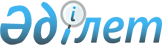 "Міндетті әлеуметтік сақтандыру туралы" Қазақстан Республикасының Заңын іске асыру жөніндегі шаралар туралы
					
			Күшін жойған
			
			
		
					Қазақстан Республикасы Премьер-Министрінің 2003 жылғы 12 қарашадағы N 277-ө өкімі. Күші жойылды - ҚР Премьер-Министрінің 2004.12.30. N 383 өкімімен.

      1. Қоса беріліп отырған "Мiндеттi әлеуметтiк сақтандыру туралы" Қазақстан Республикасының  Заңын  iске асыру мақсатында қабылдануы қажет нормативтiк құқықтық кесiмдердiң тiзбесi (бұдан әрi - тiзбе) бекiтiлсiн. 

      2. Мемлекеттiк органдар тiзбеге сәйкес нормативтiк құқықтық кесiмдердiң жобаларын әзiрлесiн және Қазақстан Республикасы Үкiметiнiң бекiтуiне енгiзсiн. 

      3. Орталық атқарушы органдар тiзбеге сәйкес ведомстволық нормативтiк құқықтық кесiмдердi қабылдасын және Қазақстан Республикасының Үкiметiн қабылданған шаралар туралы хабардар етсiн.        Премьер-Министр Қазақстан Республикасы 

Премьер-Министрiнiң 

2003 жылғы 12 қарашадағы 

N 277 өкімiмен 

бекітілген  

       "Мiндеттi әлеуметтiк сақтандыру туралы" Қазақстан Республикасының Заңын iске асыру мақсатында қабылдануы қажет нормативтiк құқықтық кесiмдердiң тiзбесi ------------------------------------------------------------------- 

p/c       Нормативтік құқықтық    Орындалу              Орындауға 

 N        кесiмнiң атауы          мерзiмi               жауапты 

                                                        мемлекеттiк 

                                                        орган 

------------------------------------------------------------------- 

      Қазақстан Республикасы Үкiметiнің мынадай қаулыларының 

      жобаларын әзiрлеу және енгiзу: 

------------------------------------------------------------------- 

1.     "Мемлекеттiк әлеуметтік    2004                 ЕХҚМ, ҚарМ, 

       сақтандыру қоры"           наурыз               ЭБЖМ, ҰБ 

       акционерлiк қоғамын құру                         (келісім 

       туралы                                           бойынша) 

------------------------------------------------------------------- 

2.     "Қазақстан Республикасы    2004                 ЕХҚМ 

       Еңбек және халықты         наурыз         

       әлеуметтiк қорғау 

       министрлiгiнiң мәселелерi" 

       туралы Қазақстан 

       Республикасы Үкiметiнiң 

       2001 жылғы 20 шілдедегi 

       N 983 қаулысына толықтыру 

       енгiзу туралы 

-------------------------------------------------------------------- 

3.     Әлеуметтiк аударымдарды    2004                 ЕХҚМ, ҚарМ 

       есептеу eрежесi мен        мамыр 

       мерзiмiн бекіту туралы 

-------------------------------------------------------------------- 

4.     Мемлекеттiк әлеуметтiк     2004                 ЕХҚМ 

       сақтандыру қорынан         маусым 

       әлеуметтiк төлемдер 

       мөлшерiн арттыру және 

       есептеу eрежесiн бекiту 

       туралы 

-------------------------------------------------------------------- 

5.     Әлеуметтiк төлемдердi     2004                  ЕХҚМ 

       тағайындау жөнiндегі      маусым 

       уәкілеттi органның, 

       3ейнетақы төлеу жөнiндегi 

       мемлекеттiк орталықтың 

       және (немесе) Мемлекеттік 

       әлеуметтiк сақтандыру 

       қорының кiнәсiнен 

       уақтылы не толық алынбаған 

       әлеуметтiк төлемдердi төлеу 

       eрежесiн бекiту туралы 

-------------------------------------------------------------------- 

6.     Мемлекеттiк әлеуметтік    2004 шілде            ЕХҚМ, 

       сақтандыру қорының                              ЭБЖМ, ҰБ 

       активтерiн инвестициялауға                      (келісім 

       арналған қаржы құралдарының                      бойынша)  

       тiзбесiн бекiту туралы 

-------------------------------------------------------------------- 

7.     Мемлекеттiк әлеуметтiк    2004 қазан            ЕХҚМ, ҰБ 

       сақтандыру қорының бағалы                       (келісім 

       қағаздарға және басқа да                         бойынша) 

       қаржы құралдарға байланысты 

       қызметiн жүзеге асыру 

       ережесiн бекiту туралы 

------------------------------------------------------------------ 

8.     Мемлекеттiк әлеуметтiк    2004 қазан            ЕХҚМ, ҰБ 

       сақтандыру қорының                              (келісім 

       қызметiн жүзеге асыруға                          бойынша) 

       комиссиялық сыйақының 

       пайыздық ставкасының 

       шектi мөлшерiн және оны 

       пайдалану тетiгiн 

       бекіту туралы 

-------------------------------------------------------------------- 

9.     Мемлекеттік әлеуметтiк    2004                  ЕХҚМ, ҰБ 

       сақтандыру қорының        қараша                (келісім 

       қаржылық тұрақтылығын                            бойынша) 

       қамтамасыз ететiн 

       нормалар мен 

       лимиттердi бекiту туралы 

-------------------------------------------------------------------- 

      Қазақстан Республикасының мынадай ведомстволық нормативтiк 

      құқықтық кесiмдерін әзірлеу және бекіту 

-------------------------------------------------------------------- 

10.    Мемлекеттiк әлеуметтік     2004 шілде            ЕХҚМ 

       сақтандыру қорынан 

       әлеуметтік төлемдердi 

       тағайындауға арналған 

       өтініш нысанын бекiту 

       туралы 

-------------------------------------------------------------------- 

11.    Мемлекеттiк әлеуметтiк    2004 тамыз            ЕХҚМ 

       сақтандыру қорының 

       басшы қызметкерлеріне 

       қойылатын білiктiлiк 

       талаптарын бекiту туралы 

-------------------------------------------------------------------- 

12.    Мемлекеттік әлеуметті     2004                  ЕХҚМ 

       сақтандыру қорының        қыркүйек 

       қаржылық және өзге 

       есептілiкті беруiнiң 

       тiзбесiн, нысандары 

       мен мерзiмiн бекiту 

       туралы 

-------------------------------------------------------------------- 

13.    Еңбек ету қабілетiн       2004 қазан            ЕХҚМ, 

       жоғалту дәрежесiн                               ДСМ 

       куәландыру және анықтау 

       eрежесiн бекiту туралы 

-------------------------------------------------------------------- 

14.    Meмлекеттік әлеуметтiк    2004                  ЕХҚМ 

       сақтандыру қорының        қараша 

       қызметін инспекциялау 

       тәртібі туралы 

-------------------------------------------------------------------- 

15.    Әлеуметтiк аударымдарды   2004                  ЕХҚМ 

       төлеушiнiң Зейнетақы      желтоқсан 

       төлеу жөнiндегi 

       мемлекеттiк орталықтан 

       аударылған сомалар 

       туралы ақпарат 

       алу тәртібі туралы 

-------------------------------------------------------------------- 
					© 2012. Қазақстан Республикасы Әділет министрлігінің «Қазақстан Республикасының Заңнама және құқықтық ақпарат институты» ШЖҚ РМК
				